Publicado en  el 14/10/2016 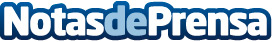 El éxito de las pequeñas cocinasNo todo el mundo puede permitirse el lujo de tener una gran cocina, y es por eso que cada vez más están habiendo pequeñas cocinan que realizan el mismo uso y función que una cocina profesionalDatos de contacto:Nota de prensa publicada en: https://www.notasdeprensa.es/el-exito-de-las-pequenas-cocinas Categorias: Interiorismo http://www.notasdeprensa.es